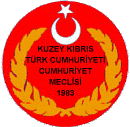 KUZEY KIBRIS TÜRK CUMHURİYETİCUMHURİYET MECLİSİ BAŞKANLIĞI MECLİS GENEL SEKRETERLİĞİYASALAR, KARARLAR VE TUTANAKLAR MÜDÜRLÜĞÜ8-12 Mayıs  2017  Tarihleri Arasında Yapılan Komite Çalışmaları10 Mayıs 2017 tarihinde Sn. Dr. Erdal Özçenk Başkanlığında toplanan 2013 Yılında Polis Örgütünde Yapılan Terfileri ile İlgili Meclis Araştırma Komitesi konu ile ilgili şahısların vermiş  oldukları bilgileri  değerlendirerek çalışmalarına devam etmiştir. Komitenin bu toplantısına  Sn. Hüseyin Avkıran Alanlı,  Sn.Dr. Salih İzbul, ve Sn. Erkut Şahali katılırken; Sn. Dr. Ergün Esat Serdaroğlu mazeretli olduğundan katılmamıştır.10, 12  Mayıs 2017 tarihlerinde Sn. İzlem Gürçağ Başkanlığında toplanan Hukuk Siyasi  İşler ve Dış ilişkiler Komitesi,  gündeminde bulunan ve Ülkelerin bilgi toplumuna geçiş süreci içerisinde bilişim teknolojilerinin kullanımı hayatın ayrılmaz bir parçası olması, bu süreçte, toplumun daha fazla bilişim teknolojisini kullanması ile ortaya çıkan  bilişim suçu çıkarmıştır. Bu bağlamda Ülkemiz de teknolojik gelişimin ve bilgi toplumuna dönüşümün bir parçası olarak benzer bir süreçten geçmekte olmasından dolayı  hazırlanan  Bilişim Ağı Hizmetlerinin Düzenlenmesi ve Bilişim Suçları Yasa Tasarısını  görüşmeye devan etmiştir. Komite ayrıca gündemindeki iskele inşa edilmesi ve/veya kaldırılması ile ilgili uygulamada ortaya çıkan sıkıntıların ve eksikliklerin giderilmesi amacıyla hazırlanan İskeleler (Değişiklik) Yasa Tasarısını görüşerek Genel Kurula havale etmiştir. Komitenin 10 Mayıs tarihli toplantısına Sn. Teberrüken Uluçay, Sn. Dr. Erdal Özçenk  ve Sn. Mustafa Arabacıoğlu katılırken;  Sn. Asım Akansoy mazeretli olduğundan katılmamıştır. 12 Mayıs toplantısına ise tüm üyeler katılmıştır.11, 12 Mayıs 2017 tarihlerinde Sn. Dr. Ahmet Kaşif Başkanlığında toplanan İdari,  Kamu ve Sağlık İşler Komitesi gündeminde bulunan Din İşleri Dairesinin teşkilatının yeniden revize edilmesini öngören Din İşleri Dairesi (Kuruluş, Görev ve Esasları ) (Değişiklik) Yasa Önerisini  ve Doğu Akdeniz Üniversitesini daha demokratik bir yapıya kavuşturmak, işleyişindeki tıkanıklıkları ve belirsizlikleri önlemek; Kurulların karar alma mekanizmalarını işlevsel hale getirerek, Üniversitenin çağdaş bir yapıya kavuşturulması amacıyla hazırlanan  Doğu Akdeniz Üniversitesi Eğitim ve Yönetim Kurumu ve Doğu Akdeniz Üniversitesi Kuruluş Yasa Tasarısını görüşmeye devam etmiştir.Komitenin 11 ve 12 Mayıs toplantlarına tüm üyeler;  Sn. Dr. Esat Ergün Serdaroğlu, Sn. Erkut Şahali, Sn. Dr. Ahmet Gülle ve Sn. Dr. Mustafa Arabacıoğlu katılmıştır. 11 Mayıs 2017 tarihinde Ersin Tatar Başkanlığında toplanan Ekonomi, Maliye Bütçe ve Plan  Komitesi gündeminde bulunan Yayın Yüksek Kurulu 2017 Mali Yılı Bütçe Yasa Tasarısını görüşerek Genel Kurula havale etmiştir. Komitenin bu toplantısına tüm üyeler Sn.Birikim Özgür,  Sn.Dr. Mustafa Arabacıoğlu,  Sn. Biray Hamzaoğulları  ve Sn.  Hamit Bakırcı katılmıştır. 11 Mayıs 2017 tarihinde  Sn.Teberrüken Uluçay Başkanlığında toplanan Sayıştay Komitesi gündeminde bulunan görüşmelerini tamamlayarak Genel Kurula sevk etmiştir. Komitenin bu toplantısına Sn. Prof. Dr. Mehmet Çağlar, Sn. Dr. Ali Pilli ve Sn. Dr. Mustafa Arabacıoğlu katılırken; Sn. Zorlu Töre mazeretli olduğundan  katılmamıştır.11 Mayıs 2017 tarihinde Meclis Başkanı Sn. Dr. Sibel Siber Başkanlığında toplanan Kültür Varlıklarını Koruma  Komitesi, ülkemizdeki kültür varlılarının değerlendirilmesi konusunda Vakıflar İdaresi Genel Müdürü Sayın Prof. Dr. İbrahim Benter, Eski Eserler ve Müzeler Dairesi Müdürü Sayın Fuat Azimli ve  Çevre Dairesi Müdürü Sayın Abdullah Aktolgalı’dan bilgi almıştır. Komitenin bu toplantısına tüm üyeler Sn. Dr. Arif A. Albayrak,  Sn. Dr. Mustafa Arabacıoğlu,  Sn. Dr. Erdal Özcenk ve Sn. Zeki ÇELER katılmıştır. 1.Dipkarpaz Belediyesi 2006 Yılı Genel Sayıştay Denetim Raporu 2.Yeni Erenköy Belediyesinin 2007-2008 Mali Yılları Kesin Hesap Denetimi Sayıştay Raporu 3.Alsancak Belediyesinin 2006 Mali Yılı Kesin Hesapları Hakkında Sayıştay Denetim Raporu; ve4.Alsancak Belediyesinin 2008 Mali Yılı Genel Sayıştay Denetim Raporunun